        Проблемы наших детей      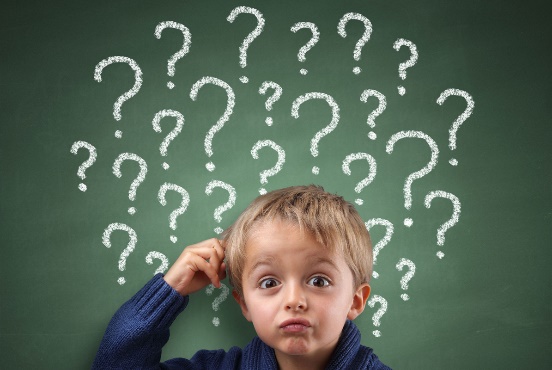 В наше современное время наши дети мало проводят времени в обществе родителей (всё больше за компьютером, у телевизора или со своими игрушками) и редко слушают рассказы и сказки из уст мамы или папы, а уж дома развивающие речевые занятия – это вообще редкость. Вот и получается, что с речью ребенка к моменту поступления в школу возникает множество проблем. Рассмотрим, с какими проблемами мы можем столкнуться перед школой:Односложная речь, состоящая из одних простых предложений речь                       Бедная речь, недостаточный словарный запасСлова – «паразиты»Замусоривание речи. Употребление нелитературных слов и выражений. А это результат просмотра телевизионных передач для взрослых.Грамотные вопросы                                                                                    Недоступность грамотно и доступно сформулировать вопрос.                       Составление рассказов, не могут логически объяснятьРечь не выразительнаНе умеют использовать интонации (выразительность, где-то произнести с выразительной интонацией, где-то с грустью или восторгом, где то в быстром темпе или медленном, выделять главные слова.Плохая дикцияНе выговаривают звуки. Это потом скажется на письме.Что же делать?Я приготовили папку – ширму с информацией для вас по развитию речи. Здесь вы можете познакомиться с возрастными нормами для детей и различными играми на развитие речи (копилка игр) в которые мы играем, и вы можете поиграть дома. Что мы интересного делаем в детском саду, чтобы речь наших детей развивалась в норме?1.В первую очередь большое внимание уделяем рассказыванию:· Составлению творческих рассказов           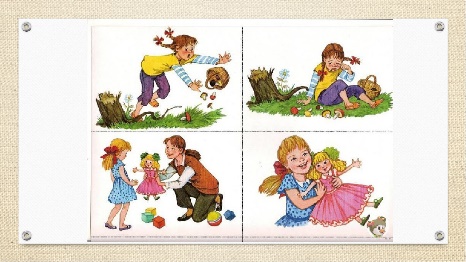 · Составлению рассказов по картине, по серии картин· Пересказам2. Очень важно с детьми разучивать стихи – это способствует развитию выразительности, тренирует память. Выступая друг перед другом («Конкурс чтецов») дети в школе уже не будут комплексовать на уроках.3. Что способствует улучшению звукопроизношения – это скороговорки, чистоговорки.4. Очень любят дети отгадывать и загадывать загадки - это занятие учит детей делать выводы, анализировать, развивает мышление. Обязательно при этом надо спросить ребенка «как догадался?», «почему?»5. И еще учеными доказано, что через игру ребенок усваивает знания быстрее.Ребёнку хочется почувствовать себя сильным, умным, смелым, строить, действовать, творить, видеть во взрослом не покровителя, а товарища.Часто взрослые сами не умеют играть, не знают, как организовать игры ребенка дома, какие игры лучше всего предложить ребенку в соответствии с его возрастом и психическими особенностями. Игры родителям на заметку:"Похожие слова"Цель: расширение словаря синонимов, развитие умения определять схожие по смыслу слова.Называем ребёнку ряд слов, и просим определить, какие два из них похожи по смыслу и почему. Объясняем ребёнку, что похожие слова - это слова-приятели. А называют их так, потому что они похожи по смыслу.Приятель - друг - враг;Грусть - радость - печаль;Еда - очистки - пища;Труд - завод - работа;                                           Танец - пляска - песня; Бежать - мчаться - идти;Думать - хотеть - размышлять;Шагать - сидеть - ступать;Слушать - глядеть - смотреть;Трусливый - тихий - пугливый;Старый - мудрый - умный;Бестолковый - маленький - глупый;Смешной - большой - огромный."Два приятеля"Цель: развитие словаря синонимов.Придумай слова-приятели к данным словам: крошечный - (маленький, смелый - (храбрый, прекрасный - (красивый) и т. д."Семейная олимпиада"Цель: уточнение связей прилагательного и существительного, развитие словаря признаков.В эту игру интереснее играть всей семьёй, а соревновательный азарт будет способствовать интересу у ребёнка к таким играм.Загадываем любое слово, обозначающее предмет. Каждый из играющих должен подобрать к нему как можно больше слов-признаков, отвечающих на вопросы "какой?", "какая?", "какое?", "какие?". Например: трава (какая она) - зеленая, мягкая, изумрудная, шелковистая, высокая, густая, скользкая, сухая, болотная … Побеждает тот, кто назовет последним слово-признак."Назови ласково"Цель: закрепление согласования прилагательного с существительным, образование уменьшительных форм прилагательных.Мы сегодня будем играть в ласковые слова. Послушай, как красиво звучит:Цветок красный, а цветочек красненький.Далее мы произносим только часть фразы, а ребёнок ее заканчивает.Яблоко сладкое, а яблочко … (сладенькое).Чашка синяя, а чашечка … (синенькая).Груша жёлтая, а грушка … (желтенькая).Ведро синее, а ведерко … (синенькое).Солнце теплое, а солнышко … (тепленькое).Цыпленок пушистый, а цыпленочек … (пушистенький).Дом низкий, а домик … (низенький).Морковь вкусная, а морковочка … (вкусненькая)."Выбери правильное слово"Цель: развитие мышления, речевого внимания.Из предложенных слов, обозначающих признаки предмета, предлагаем ребёнку выбрать одно, наиболее подходящее по смыслу.Подумай и скажи, какое слово подходит больше других?Весной дует … (жаркий, теплый, знойный) ветер.На лугу распустились … (зеленые, синие, красные) маки.Мама взяла в лес … (сумку, пакет, корзинку).Дед Мороз приходит в гости (осенью, весной, зимой).Собака живет… (в лесу, в конуре, в берлоге).Поезд едет по (дороге, воде, рельсам).Что дома делать надо:1. В первую очередь, разговаривая с ребенком, постоянно обращайте внимание на собственную речь: она должна быть четкой и внятной. Разговаривайте всегда спокойным тоном. Не забывайте, что ребенок в первую очередь учится говорить у вас, поэтому следите за своей речью, за её правильностью2. Во – вторых, как можно чаще общайтесь с ребенком. И если вы заметили, что у ребенка возникают проблемы с речью, не бойтесь обратиться к специалистам (логопеду, психологу, невропатологу, психиатру)3. И очень просим вас относиться к этому спокойно, не пугайтесь, если ребенка направят к психиатру. Это хороший врач и он поможет. Мало ли какие проблемы возникнут4. Чаще читайте ребенку. Чтение на ночь играет важную роль в развитии речи ребенка, он усваивает новые слова, обороты, развивает слух. И помните, что ваше произношение должно быть четким и ясным, выразительным и обязательно обсуждайте прочитанное5. Задумайтесь, как часто вы говорите ребенку эти фразы:· Ты самый любимый!· Ты очень многое можешь!· Что бы мы без тебя делали!· Иди ко мне!· Садись с нами!· Я помогу тебе.· Я радуюсь твоим успехам· Расскажи мне, что с тобойЛюбите своих детей, помогайте им. Это самое дорогое, что у вас есть!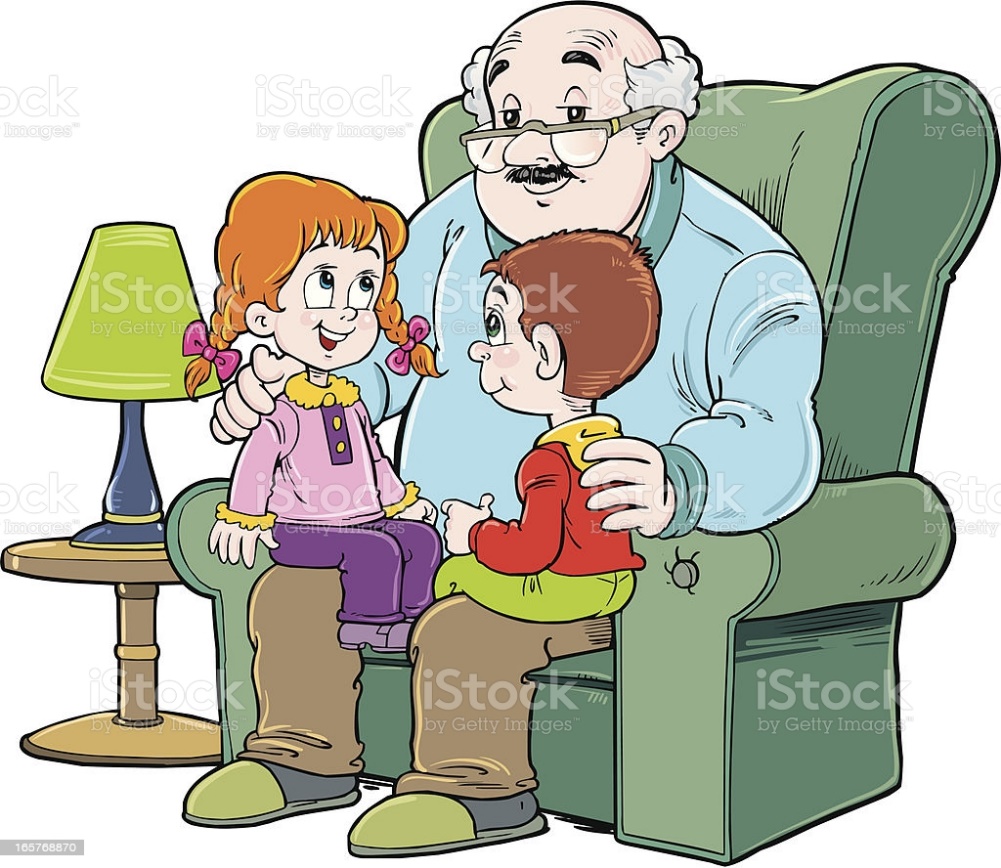 